         КАРАР                                                                                  ПОСТАНОВЛЕНИЕ08  февраль  2021  йыл	 № 5   	  8 февраля  2021 годаО проведении  надзорной -  профилактической  операции «Жилище – 2021»В целях проведения комплекса превентивных мер по предупреждению пожаров, минимизации  материальных и социальных потерь, повышения уровня  противопожарной защиты объектов  жилого сектора, руководствуясь федеральным законом от 21 декабря 1994 года № 69-ФЗ «О пожарной безопасности», Федеральным законом от 6 октября 2003 года № 131-ФЗ «Об общих принципах организации местного самоуправления в Российской Федерации», постановлением администрации муниципального района Салаватский район  Республики Башкортостан «О проведении профилактической	операции «Жилище - 2021» на территории  муниципального	  района Салаватский	район	  Республики Башкортостан» от 22.01.2021 № 38,  администрация сельского поселения Лагеревский сельсовет муниципального района Салаватский район Республики Башкортостан, ПОСТАНОВЛЯЕТ:        1. Утвердить План проведения комплекса профилактических мер операции  «Жилище-2021» (приложение № 1) по предупреждению пожаров.       2.В рамках данной операции: организовать проверку противопожарного состояния жилых домов граждан и обучение населения мерам пожарной безопасности по месту жительства силами депутатов сельских поселений, старост, общественных организаций, добровольных пожарных, работников организаций и учреждений, в том числе сельских советов, работников пожарной охраны; проводить сходы граждан по вопросам пожарной безопасности, порядка, сбора и участия населения в тушении пожаров, распределение вида инвентаря при сборе на пожар; проверить состояние пожарной безопасности жилых домов, в которых проживают граждане склонные к злоупотреблению спиртных напитков, наркотических средств, одиноких престарелых граждан, неблагополучных и многодетных семей, а также семей, оказавшихся в сложной жизненной ситуации;при обследовании жилого сектора в обязательном порядке вручать гражданам предложения об устранении выявленных нарушений требований пожарной безопасности, проводить массовое обучение различных слоев населения пожаробезопасному поведению с вручением им агитационных листовок и буклетов, разъяснением противопожарных правил; в том числе на башкирском языке, при проведении подворного обхода жилых домов и построек граждан, необходимо указывать на необходимость ремонта электросети и печного отопления, привидения в порядок придомовых территорий;Рекомендовать  руководителям учреждений   регулярно проводить занятия с учащимися на противопожарные темы и на предмет предупреждения пожаров от детской шалости с огнем, в том числе с родителями,   а также вручение памяток о мерах пожарной безопасности. - предоставлять в ЕДДС муниципального района  информацию о проделанной профилактической работе в жилом секторе ежемесячно не позднее 1 числа следующего за отчетным месяцем. 3. Обнародовать настоящее Постановление на информационном стенде Администрации сельского  поселения  Лагеревский сельсовет муниципального района Салаватский район Республики Башкортостан по адресу: Республика Башкортостан, Салаватский район, с. Лагерево   ул. Молодежная, д. 14 и разместить на официальном сайте Администрации сельского поселения Лагеревский сельсовет муниципального района Салаватский район Республики Башкортостан по адресу:  http://upravdel_lag@mail.ru         4.Контроль исполнения настоящего постановления  оставляю за собой.Глава сельского поселения:                                                         Р.Р. Низамов Приложение № 1 к постановлению главы администрации сельского поселения  Лагеревский  сельсовет муниципального района Салаватский район РБ от  08.02.2021 г. № 5ПЛАНПроведения комплекса профилактических мер операции « Жилище- 2021»Башҡортостан республикаһы Салауат районымуниципаль районының Лағыр ауыл советыауыл биләмәһе хакимиәте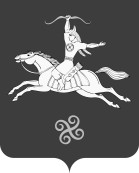 Республика Башкортостан Администрация сельского поселения Лагеревский сельсовет муниципального районаСалаватский район452497, Лагыр ауылы,Йәштәр урамы, 14тел. (34777) 2-77-94, 2-77-31452497,с.Лагерево, ул.Молодежная, 14тел. (34777) 2-77-94, 2-77-31№ п\пНаименование мероприятийСроки исполненияисполнители1Проведение подборного обхода жилищ граждан в целях проверки противопожарного состояния жилых домов и надворных построек, в первую очередь, мест проживания малоимущих, одиноких престарелых граждан и инвалидов. Многодетных семей, а также лиц, склонных к злоупотреблению алкогольной продукции, являющихся потенциальными жертвами пожаров.Постоянно в течение годаГлава сельского поселения,депутаты, актив села2Проведение обучения внештатных инспекторов пожарной профилактики сельских поселений по программе пожарно-технического минимумаМарт 2021 годаГлава сельского поселения3Обновление списков одиноко проживающих граждан пожилого возраста, инвалидов, неблагополучных и многодетных семей, списки ветхих и заброшенных строений.Март-2021Администрация сельского поселения,актив села4Проведение целевых рейдов с привлечением работников лечебных учреждений, сотрудников ОВД, депутатов, инспектора по пожарной безопасности по проверке противопожарного состояния мест проживания взятых на учет малоимущих, одиноких престарелых граждан и инвалидов. Многодетных семей, а также лиц, склонных к злоупотреблению алкогольной продукции В течение годаГлава сельского  поселения, депутаты, участковый уполномоченный по согласованию с начальником участковых уполномоченных полиции, актив села5Организовать проведение разъяснительной работы среди населения на сходах граждан и по месту жительства по изучению правил пожарной безопасностиежеквартальноГлава сельского  поселения, депутаты,внештатные инспектора  по пожарной безопасности6Организовать проверки подвальных, чердачных помещений, пустующих и подлежащих сносу строений, гаражей. вагончиков и других мест вероятного сбора лиц, систематически совершающих правонарушения, представляющих оперативный интерес, с целью их выявления и задержания, пересечения преступлений и других правонарушений.  постоянноСотрудник УУП по Салаватскому району, участковый уполномоченный по согласованию с начальником участковых уполномоченных полиции, актив села7Подготовить и предоставить  отчет об итогах проведения очередного этапа операции « Жилище» в ОНД Салаватского района для обобщения и направления в УНД ГУ МЧС России по РБ.Еженедельно по пятницамАдминистрация  сельского поселения